Early Years – Developing Quality First InteractionsThese strategies can be used as a checklist for practitioners to reflect on their practice                      and focus on building quality first interactions with all children.Strategies to support quality first interactions with each childLet the child choose the toy or activityProvide motivational activities/resources linked to the child’s interests Follow the child’s lead  This takes advantage of what the child is currently interested in and attending to. You can then capitalise on the child’s current focus of attention.This includes allowing your child the freedom to play with toys in ways that are oftendifferent from your original intention!Sitting where the child can see your faceThink…opposite/height/level/listening spaceWe don’t always have to be at our child’s eye level but when we do it allows for a better connection with our children.Waiting/Watching/ Offer silenceWe need to be sure to listen with our eyes, meaning we need to watch our children closely for their communication cues (nonverbal) and take the focus off the words.Avoid questions as an initial interaction – make a comment insteadAsking too many questions tend to shut down communication, rather than promote it.Be responsive Be truly present in the momentStaying connected with your child allows them to lead the interactionThe practitioner may:Strategies to support quality first interactions with each childRemember….Respond promptly (within a few seconds of a child doing or saying something).Respond positively in a way that shows the child you are really interested in what she/he is saying.Stick with what the child is “talking” about and interested in – do not try to direct their attention to something else when she/he is already focused on something or someone.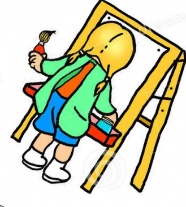 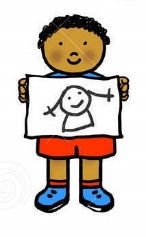 